Membership Recruitment Checklist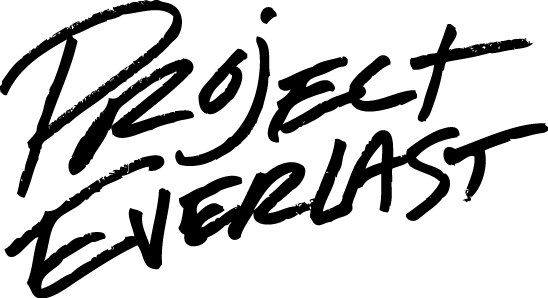 Utilize this checklist to explore current efforts and potential opportunities for increasing your membership through effective marketing.Does your council have…?Flyers for upcoming events and council details (purpose and ways to be involved) placed on bulletin boards of partner organizations or other areas where youth in/of care may be? Brochures/one-sheeters created to be left at public and non-profit agencies to inform the public current projects and recent updated?Business cards to be distributed to those commonly in contact with your agency or any youth you come across in your line of work?Information posted on organizational websites about your council, how to be involved and access to a sign-up form?Brainstormed with current members about locations, professionals, programs, etc. where potential members could be found?Developed an awareness of your efforts among agencies serving your population?A scrapbook of consumer group’s activities?Planned and hosted social, recruitment events where potential members can mingle with current members?Relationships with key community champions, agencies and programs?A listserv of child city, service area or state administrators and other organizations involved in serving your consumer population?Members who are aware of the sign-up procedure and engaged in reaching out to peers and professionals in their lives?The option for potential members to visit a meeting/event as a guest or somehow “check-out” the council before deciding to join?   Specific dates scheduled for your meetings?Active use of social media, including the council Facebook page, to promote local events and successes?Clear short-term and long-term local goals for new members to get excited about? If so, are current members able to share these?Current members actively engaged in recruiting new members?What are your goals for membership?______________________________________________________________________________________________________________________________________________________________________________________________________________________________________________________________________________________________________________________________________________________________________________________________________ How are you currently going about achieving them?____________________________________________________________________________________________________________________________________________________________________________________________________________________________________________________________________________________________________________________________________________________________________________________________________________________________________________________________________________________What additional steps are you planning to try in the next three months?______________________________________________________________________________________________________________________________________________________________________________________________________________________________________________________________________________________________________________________________________________________________________________________________________Who and/or what support do you need to make these goals a reality?______________________________________________________________________________________________________________________________________________________________________________________________________________________________________________________________________________________________________________________________________________________________________________________________________What steps will you take to include members in your marketing/recruitment plans?______________________________________________________________________________________________________________________________________________________________________________________________________________________________________________________________________________________________________________________________________________________________________________________________________How will you know these goals have been achieved?______________________________________________________________________________________________________________________________________________________________________________________________________________________________________________________________________________________________________________________________________________________________________________________________________